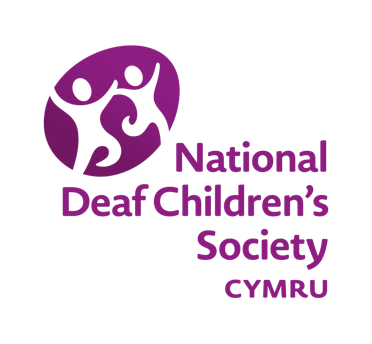 ADNODD 7.2 
CWIS TECHNOLEGA ydych chi’n meddwl bod y ffeithiau canlynol 
yn wir neu’n anwir?A ydych chi’n meddwl bod y ffeithiau canlynol 
yn wir neu’n anwir?GwirorAnwir?!1Dydw i ddim yn gallu bod yn feddyg neu nyrs oherwydd dydw i ddim yn gallu clywed curiadau calonnau pobl 
gyda stethosgop. 2all person byddar fod yn swyddog yr heddlu trwy ddefnyddio radio wedi’i addasu ar gyfer cyfathrebu radio.3Mae cymhorthion radio yn eich helpu chi i glywed fel 
pobl sy’n clywed.4Dydw i ddim yn gallu clywed yn dda mewn grwpiau 
o bobl felly dydw i ddim yn gallu bod yn athro.5Gall person byddar weithio ar safle adeiladu oherwydd gallan nhw gael eu rhybuddio am dân gyda dyfais 
wedi’i haddasu.